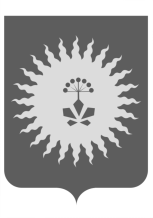 АДМИНИСТРАЦИЯАНУЧИНСКОГО МУНИЦИПАЛЬНОГО ОКРУГАПРИМОРСКОГО КРАЯП О С Т А Н О В Л Е Н И Е   03.06.2022 г.                               с. Анучино                                  №    522       . О введении моратория на снос и демонтаж нестационарных торговых объектов, за исключением самовольно установленных, 
на прекращение договоров, исключения из схемы размещения, демонтаж рекламных конструкцийВ соответствии с Федеральным законом от 06.10.2003г. № 131-ФЗ 
«Об общих принципах организации местного самоуправления в Российской Федерации», Уставом Анучинского муниципального округа Приморского края, администрация Анучинского муниципального округа Приморского краяПОСТАНОВЛЯЕТ:Ввести мораторий на период со дня вступления в силу настоящего постановления до 31 декабря 2022 года на принятие решений:О сносе и демонтаже нестационарных торговых объектов 
на территории Анучинского муниципального округа Приморского края, 
за исключением самовольно установленных;О прекращении договоров, исключения из схемы размещения, демонтаже рекламных конструкций.Отделу имущественных и земельных отношений Управления по работе с территориями Администрации Анучинского муниципального округа (Хоменко А.И.) разместить настоящее постановление на официальном сайте администрации Анучинского муниципального округа Приморского края https://анучинский.рф/ и опубликовать в газете «Анучинские зори».Настоящее постановление вступает в силу с момента официального опубликования.Контроль за исполнением настоящего постановления возложить на Суворенкова А.А. начальника Управления по работе с территориями администрации Анучинского муниципального округа Приморского края.И.о. главы администрацииАнучинского муниципального округа                                                     А.Я. Янчук